ОТЧЕТдепутата Думы Нижнеудинского муниципального образованияперед избирателямиизбирательного округа № 3 «Центральный»ЯБЛОЧКИНА ЕЛЕНА ИВАНОВНА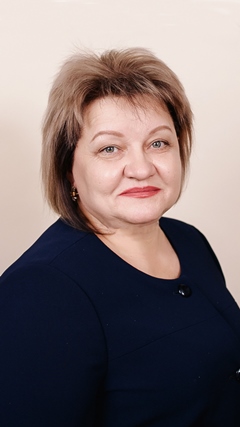 Дата рождения: 17 апреля 1967 г.Место рождения: г. Нижнеудинск Иркутская областьОбразование: высшееЕ-Mail: vbr2017@inbox.ruСозыв: IV созыв.Заместитель председателя Думы Нижнеудинского муниципального образования.Председатель комитета по финансово-бюджетным вопросам и муниципальной собственности.Дата избрания: 10 сентября 2017 года.Партийная принадлежность: член партии «Единая Россия»Государственные награды, почетные звания: нетОтмечена Знаком общественного поощрения Губернатора Иркутской области «75 лет Иркутской области», Благодарностью Губернатора Иркутской области «За безупречную работу», Почетными грамотами, Благодарностями, Благодарственными письмами мэра Нижнеудинского района и главы города, образовательных учреждений, социальной сферы и ветеранских организаций города и Нижнеудинского района.Участие в иных выборных органах: член Совета местного самоуправления Нижнеудинского района.Место основной работы, род занятий: Индивидуальный предприниматель, поставка продуктов питания бюджетным организациям (учреждениям).Отчето деятельности Депутата ДумыНижнеудинского муниципального образованияс сентября 2017 по декабрь 2018 года.1.Участие Депутата в заседаниях Думы городского поселения:- всего количество заседаний – 17- участие в заседаниях – 152. Участие Депутата в работе постоянных и временных комитетов и комиссий, временных рабочих групп Думы городского поселения:-  всего количество заседаний постоянных комитетов – 17- участие в заседаниях постоянных комитетов – 15- участие в рабочей группе по разработке и реализации Стратегии социально-  экономического развития Нижнеудинского муниципального образования – 2 3. Правотворческая деятельность Депутата (количество подготовленных и внесенных проектов решений Думы, поправок к ним, результатах их рассмотрения):- «Об утверждении Положения о предоставлении информации о деятельности Думы Нижнеудинского муниципального образования» от 22.11.2018 года; (большинством голосов принято).- «Об утверждении Положения об отчете депутата Думы Нижнеудинского муниципального образования перед избирателями» от 22.11.2018 года; (большинством голосов принято).Вышеуказанные Положения разработаны мной в соответствии с Федеральным законом от 06.10.2003 года № 131-ФЗ «Об общих принципах организации местного самоуправления в Российской Федерации», статьей 9 Федерального закона от 09.02.2009г. № 8-ФЗ «Об обеспечении доступа к информации о деятельности государственных органов и органов местного самоуправления» и руководствуясь ст. 30, 31, 36 Устава Нижнеудинского муниципального образования.         Устав Нижнеудинского муниципального образования принят Решением Думы 14 декабря 2005 года № 6 и предусматривает с 2005 года предоставление информации о деятельности Думы один раз в год и отчет депутатов Думы перед избирателями один раз в полугодие.         До ноября 2018 года проекты данных Положений не были предложены  ни одним депутатом предыдущих созывов, соответственно, избиратели были лишены права получать достоверную информацию о деятельности депутата, который был избран по их избирательному округу.         Цель разработки мною вышеуказанных проектов, это - в первую очередь - повышение уровня доверия избирателей к депутату, а самое главное обеспечение открытости и публичности в деятельности депутата.         Для информирования избирателей:         К сожалению, не все депутаты считают своим долгом и прямой обязанностью отчитаться об итогах своей деятельности перед избирателями. Так, в ходе рассмотрения проекта «Об отчете депутата перед избирателями» на заседании Думы, в ноябре 2018 года,  лишь 13 из 20 депутатов проголосовали «за» принятие проекта, один – «против», трое воздержались, что говорит о недостаточной приверженности принципам открытости и отчетности, понимания смысла депутатской деятельности.- «О наградах Думы Нижнеудинского муниципального образования» от 22.11.2018 года; (большинством голосов принято)         Проект Положения разработан в целях поощрения трудовых коллективов, организаций, граждан за особые заслуги и высокий профессионализм в  сфере экономики, искусства, строительства; культурной, общественной и благотворительной деятельности, охране здоровья, жизни и прав граждан на территории города Нижнеудинска.4. Участие Депутата в выполнении поручений Думы городского поселения: В связи с отсутствием поручений, не участвовала.5. Количество поступивших и рассмотренных Депутатом обращений    граждан, результат их рассмотрения:Обращение « Об отсыпке, выравнивании дороги, с нарезкой продольных водоотводных кюветов по улице Краснопартизанская и пер. Гоголя».Результат рассмотрения: за счет собственных средств ИП Яблочкиной Е.И., частично произведена отсыпка ям гравием в пер. Гоголя_и по ул. Краснопартизанской (12 машин). Выравнивание дороги, с нарезкой продольных кюветов осуществлялось техникой МБУ «Коммунальник».Обращение «О присвоении звания «Ветеран труда» и не предоставлении субсидии».Результат рассмотрения: обращение рассмотрено, гражданка Е. получила полную информацию о порядке получения звания «Ветеран труда» и порядке назначения субсидий.Обращение « О необходимости дополнительного рейса автобуса с 9-10 до 11-50 в районе Автобазы».Результат рассмотрения: При рассмотрении данного обращения, перевозчик (ИП Денисенко) объяснил отмену маршрута № 11 нерентабельностью, обусловленной низким пассажиропотоком.В случае коллективного обращения жителей, работа по данном вопросу будет продолжена.Обращение «Снег по улице Кашика не убирают с обочин».Результат рассмотрения: в ходе  устного обращения в адрес Федеральной дорожной службы грейдирование обочин произведено.Обращение «О порядке присвоения звания «Ветеран труда».Результат рассмотрения: обращение рассмотрено, гражданка Я. получила полную информацию о порядке получения звания «Ветеран труда».Обращение руководства Нижнеудинского медицинского училища и ДЮСШ «О проведении проверки по реализации пива в павильоне «Пивной причал», расположенного по улице Лермонтова, с торца дома ул. Ленина, 51».Результат рассмотрения: после проведения проверки сотрудниками Нижнеудинской межрайонной прокуратуры, ОМВД России по Нижнеудинскому району, Роспотребнадзора, а также ряда контрольных мероприятий, деятельность по реализации пива прекращена.Обращение «Об отсутствии освещения в конце улицы Л.Толстого с переходом на улицу Полевая».Результат рассмотрения: мною лично направлено письмо на имя директора филиала «Нижнеудинские электрические сети» Бобурова В.И., о рассмотрении возможности устройства уличного освещения на данном участке, для обеспечения безопасности детей, проживающих в указанном районе. В своем ответе ОГУЭП «Облкоммунэнерго» сообщило, что устройство уличного освещения относится к вопросам местного значения городского поселения. Размещение светильников уличного освещения возможно после проведения ремонта воздушных линий. Работа по данному вопросу будет продолжена с администрацией города, в части предусмотрения финансирования на реализацию мероприятий по устройству освещения на данных улицах.Обращение жительницы мкр. Спутник «О проведении проверки в части законности повышения платы за пользование квартирой по договору социального найма».Результат рассмотрения: обращение рассмотрено, гражданка С. получила полную информацию о повышении тарифов, льготах и правилах приватизации жилья. После получения консультации гражданка С. воспользовалась правом приватизации.Обращение «О порядке выделения денежных средств и график выплат на приобретение дров».Результат рассмотрения: обращение рассмотрено, гражданка С. получила полную информацию о финансировании и  графике выплат на приобретение дров.Обращение «Об организации маршрута с общественным транспортом для жителей улиц 1, 2, 3, 4, 5-я Рабочая».Результат рассмотрения: обращение получено 26.03.2018 года, принято в работу.Обращение «О возможности переустановки остановочного пункта по ул.Кашика,  на автодороге Московский тракт, следование автобуса № 3.Результат рассмотрения: данное обращение принято в работу 20.06.2018 года и направлено для рассмотрения в рамках компетенции в адрес ФКУ Упрдор «Прибайкалье». В своем ответе Управление сообщило, что в рамках капитального ремонта, запланированного на 2020 год, будут проведены работы по устройству автобусной остановки на противоположной стороне в обратном направлении автомобильной дороги Р-255 «Сибирь», с устройством пешеходного перехода, обустройством вышеуказанных автобусных остановок соответствующими дорожными знаками, устройством заездных карманов и автопавильонов.Обращение жителей многоквартирных домов № 29 по ул. Космоса и № 38 по ул. Маяковского «О ненадлежащем предоставлении потребителю услуг, соответствующих по качеству обязательным стандартам, санитарным правилам и нормам, установленным нормативам и условиям договора с МУП «Дом».Результат рассмотрения: в присутствии директора и мастера МУП «Дом» была проведена встреча с жильцами домов и обследована придомовая территория. Во время встречи был обозначен план работ по устранению нарушений. Во дворе вышеуказанных домов отремонтирована карусель, качели  и  горка, все окрашено и на всей территории двора скошена трава. При непосредственном участии начальника отдела ЖКХ и благоустройства администрации Нижнеудинского муниципального образования Кузьминой Е.С. и директора МБУ «Коммунальник» Смыкова Ю.В., во дворе установлены 4 скамьи и большая горка, для зимнего катания.   Жителям многоквартирных домов № 29 по улице Космоса и №38 по улице Маяковского, предложено вступить в муниципальную программу по формированию комфортной городской среды для благоустройства дворовых территорий. После полученных разъяснений и подачи необходимого пакета документов, указанные дома были включены в перечень дворовых территорий подлежащих благоустройству в 2018-2022 гг.Обращение жителей «О закрытии приема канализационных стоков в колодце по улице Кашика, район Автобазы».Результат рассмотрения: обращение принято в работу 29.07.2018 года и направлено для рассмотрения в отдел ЖКХ и благоустройства администрации Нижнеудинского муниципального образования. 01.08.2018 года администрацией было направлено письмо генеральному директору ООО «Нижнеудинское коммунальное управление» Брысину С.В., с просьбой рассмотреть вопрос о закрытии приема канализационных стоков в указанном колодце и осуществлять прием стоков на очистных сооружениях.По данному вопросу состоялась личная встреча с Брысиным С.В., с выездом на место создавшейся проблемы и получена полная информация о рассмотрении переноса места приема стоков.  Слив канализационных стоков вакуумной техникой в колодец, расположенный вблизи КНС по улице Кашика временно закрыт.Обращение жителей «Об отсыпке и выравнивании дороги, с нарезкой продольных водоотводных канав (кюветов) по улице 8 Марта».Результат рассмотрения: обращение получено 23 октября 2018 года, принято в работу.6. Количество подготовленных Депутатом обращений, принятых по инициативе Депутата, депутатских запросов в адрес органов государственной власти и органов местного самоуправления, организаций, учреждений и мерах, принятым по ним:  По личной инициативе, при поддержке главы города Путова А.В., был подготовлен и направлен депутатский запрос от Думы Нижнеудинского муниципального образования на имя Председателя Правительства РФ Медведева Д.А., о передаче специализированной организации объектов электросетевого хозяйства, расположенных на территории Нижнеудинского муниципального образования.Лично подготовлены и направлены письма в адрес депутатов Законодательного Собрания Иркутской области 2-го созыва Сагдеева Т.Р. и Микуляка А.С., с просьбой об оказании содействия в реализации двух обращений, направленных на имя первого заместителя Губернатора Иркутской области – Председателю Правительств Иркутской области Болотову Р.Н. от Думы Нижнеудинского муниципального образования, по вопросу реконструкции канализационных очистных сооружений, находящихся в муниципальной собственности и в решении проблемы по передаче сооружений электроэнергетики в собственность Иркутской области, для последующего закрепления за сетевой организацией ОГУЭП «Облкоммунэнерго».После многочисленных обращений граждан в мой адрес по вопросу закрытия пункта сбора и утилизации мусора в городе, мною была проведена встреча с главой Нижнеудинского муниципального образования Путовым А.В., в ходе которой разрабатывались пути решения  наболевшей проблемы для всего города, которая возникла вследствие  исполнения решения Нижнеудинского городского суда, Нижнеудинским лесничеством. Глава города от своего имени направил письма в адрес Губернатора и Правительства Иркутской области, Законодательного Собрания, Министерство имущественных отношений, Министерство жилищной политики, энергетики и транспорта Иркутской области, Министерство природных ресурсов и экологии,  Прокуратуру Иркутской области, Росприроднадзор РФ, Министерство оборы РФ , а также лично ездил в Иркутск для решения вопроса. С моей стороны, так же были подготовлены и направлены обращения в адрес Президента РФ Путина В.В., Председателя Правительства РФ Медведева Д.А., Министра обороны РФ Шойгу С.К., Министра РФ по делам гражданской обороны, чрезвычайным ситуациям и ликвидации последствий стихийных бедствий Пучкова В.А., Министра природных ресурсов и экологии РФ Донского С.Е., Руководителя Федеральной службы по надзору в сфере защиты прав потребителей и благополучия человека Поповой А.Ю., с просьбой оказать содействие в решении вопроса продления использования земельного участка ФГКУ «Управление лесного хозяйства и природопользования Министерства обороны РФ», для временного размещения отходов города Нижнеудинска на существующей свалке до ввода в эксплуатацию строящегося полигона.7. Количество проведённых Депутатом личных приемов граждан: – 21,  из них в администрации Нижнеудинского муниципального образования – 7, в офисе ИП Яблочкиной Е.И. -14.               Одним из главных направлений в своей депутатской деятельности считаю работу с избирателями, так как основной задачей депутата является представление  и защита законных прав и интересов. В ходе приемов населения проводились разъяснительные беседы и консультации, некоторые вопросы удалось решить в короткие сроки, остальные находятся в работе, так как требуют более детального рассмотрения и обращения в различные ведомства.8. Взаимодействие Депутата при осуществлении своей деятельности с организациями независимо от организационно-правовой формы, общественными объединениями, органами государственной власти, органами местного самоуправления, депутатами Государственной Думы, депутатами Законодательного Собрания:Как известно – один в поле не воин. Именно поэтому, в своей депутатской деятельности я всегда стараюсь вести открытый  диалог не только с населением, но и органами власти. При активном сотрудничестве с главой города и специалистами администрации удается решить большое количество вопросов и проблем населения. Практически каждое обращение граждан в мой адрес мы детально прорабатываем с непосредственными отделами администрации. Как правило, это вопросы имущественного характера и ЖКХ. Благоустройство города и комфортные условия для проживания – вот главная задача местных властей, которую я полностью поддерживаю. Ко мне часто обращаются жители по вопросам  ремонта дорог и благоустройства. Все эти вопросы мы решаем с начальником жилищно-коммунального хозяйства и благоустройства администрации Кузьминой Е.С., а также директором МБУ «Коммунальник» Смыковым Ю.В.Не все проблемы можно решить в рамках муниципального образования,  в таких ситуациях очень важно понимание и поддержка областных властей. На сегодняшний день мы эффективно взаимодействуем с депутатом Законодательного Собрания, нашим земляком Сагдеевым Т.Р. Он часто бывает на нашей территории и мы обсуждаем все волнующие вопросы. В феврале этого года мы запланировали  с ним встречу в Иркутске, для обсуждения вопроса о реконструкции канализационных очистных сооружений, находящихся в муниципальной собственности.	9. Иные формы депутатской деятельности Депутата (участие в мероприятиях, работа с населением, находящихся на территории избирательного округа депутата, акциях и благотворительной деятельности): Депутатская деятельность объединяет неравнодушных людей, тех, кто готов и может нести ответственность за судьбы других. Взаимодействуя с населением и организациями Нижнеудинска, я работаю с максимальной самоотдачей, чтобы город процветал, а жизнь в нем становилась интереснее и комфортнее.             Я с большим вниманием отношусь ко всему происходящему в нашем городе и стараюсь лично принимать участие в мероприятиях. Будь-то  открытие Физкультурно-оздоровительного комплекса «Труд», памятника «Кедровой шишке»,   военно-исторического мемориала памяти нижнеудинцев, погибших в годы Великой Отечественной войны, открытие мемориала пограничникам всех поколений.Говоря о работе с населением, даже вне официальных приемов в администрации, я всегда открыта  диалогу. Если мне звонят и просят приехать посмотреть на проблему, то я обязательно приезжаю и помогаю, чем могу. Я считаю своим долгом оказывать достойное внимание каждому, кто обращается за помощью. За отчетный период мною была оказана благотворительная помощь ветеранам, образовательным учреждениям, общественным  и другим организациям в размере 169 тысяч рублей.Помимо общественной и культурной деятельности, депутат должен продолжать развиваться лично – это мое мнение, которому я следую. Так, в ноябре 2017 года я  приняла участие в  «Парламентской школе» (г. Иркутск). В рамках данного мероприятия была предоставлена возможность приобрести знания в сфере действующего законодательства, организации деятельности представительного органа муниципального образования и депутатской деятельности. В мае 2018 года я посетила Семинар с депутатами муниципальных образований в целях оказания методической, информационной помощи депутатам представительных органов муниципальных образований Иркутской области (г. Тайшет).В июне 2018 года приняла участие в режиме видеоконференцсвязи в Заседании Совета Законодательного Собрания Иркутской области по взаимодействию с представительными органами муниципальных образований Иркутской области. В октябре 2018 года в режиме видеоконференцсвязи приняла участие в вебинаре с председателями и членами постоянных комиссий по бюджету представительных органов муниципальных образований Иркутской области.План работы на 2019 год1.     Реконструкция канализационных очистных сооружений, находящихся в муниципальной собственности.2.     Ремонт воздушных линий и устройство уличного освещения по ул.Льва Толстого, с переходом на ул.Полевая.3.     Благоустройство дворовых территорий, расположенных на территории избирательного округа №3(«Центральный»).4. Очистка, грейдирование  и асфальтирование дорог, расположенных на территории  избирательного округа №3(«Центральный»).Данные вопросы будут взяты мной, как депутатом, за основу в 2019 году, и рассмотрены в части их финансирования совместно с администрацией Нижнеудинского муниципального образования.     30.01.2019                          _______________                    Е.И. Яблочкина   (число, месяц, год)                                               (подпись)                                                (Ф.И.О. депутата)*отчет оформляется в соответствии с п. 3.3 Положения об отчете депутата Думы Нижнеудинского муниципального образования перед избирателями»